Информация о работе МКУК СКК с. Селиярово за 2020г.В круговороте дней мы часто не замечаем, сколько всего с нами происходит. Хорошего, плохого, не важно — любой момент, любое событие и любая эмоция влияют, меняют и что-то привносят в жизнь каждого из нас. Поэтому иногда полезно обернуться назад и понять, что делает нас такими, какими мы являемся сейчас, и поблагодарить. За любые моменты, события и эмоции. И, наверное, не придумаешь лучшего повода, чем преддверие Нового года.2020 год оказался самым что ни на есть високосным. За этот год произошло столько всего. Многие с нетерпением, затаив дыхание, ждут конца этого сложного, богатого судьбоносными для всей планеты событиями.  Но несмотря на это, мы все же решили рискнуть и начать подводить итоги уходящего 2020, вспомнив все самые важные моменты уходящего года.Январь был добрым, успешным, теплым! Мы приняли участие в межрайонном фестивале, на котором Шашков Тимофей получил специальный приз «За волю к победе» Молодец Тимофей, мы гордимся твоими успехами.14 февраля, день влюбленных, прошел тепло и празднично, с большим количеством гостей.23 февраля, замечательный день защитника отечества, был необычайно торжественным, стихи, добрые слова, песни все для вас, наши дорогие, мужественные, стойкие, отважные. На улице еще лежит снег, а на календаре уже весна! Это прекрасное время года открывает самый удивительный и нежный праздник 8 Марта! Теплые слова, стихи, песни и танцы создали атмосферу тепла и уюта, хорошее праздничное настроение. Шутки, радостные улыбки, бурные аплодисменты говорили о том, что праздник удался.9 мая -день славы и стойкости, мужества и отваги, день печали и радости.Находясь в условиях изоляции, пусть с небольшим количеством людей прошли вахта памяти, Шествие знамени победы, акции Сад Памяти, окна победы, поем всем двором и др.1 июня, день защиты наших любимых, славных, умных и талантливых, наших детей. В гости к ребятам пришли сказочные персонажи, рассказали как скучают и ждут ребят, играли, загадывали загадки, пели , шутили, а в конце дня спели для ребят колыбельную.Несмотря на режим самоизоляции ребята рисовали, лепили, делали аппликации и присылали нам свои работы к международному дню семьи.22 июня день памяти и скорби прошла акция Помним скорбим.О работе ребят из экологического отряда – самые теплые слова благодарности. Во всех уголках села они собрали мусор, очистили лесные зоны и даже успевали заниматься спортом.Для создания благоприятных условий, для личностного развития и раскрытия творческого потенциала населения  в МКУК СКК  действуют 8 клубных формирований, в которых в 2020 г занимались 125 участников.В небольших перерывах между снятием ограничительных мер ребята занимались в кружках: Вокальная группа «Раздолье» Группа создана в 2009году. Руководитель Конышева Е.А.Занимаются 9 человек, количественный состав по сравнению с 2019г не изменился. В репертуаре этого коллектива песни военной тематики, русские народные песни, песни советских композиторов.  Вокальная группа «Раздолье» является постоянным участником мероприятий на местном и районном уровнях и неоднократно отмечались дипломами победителей. В 2020г вокальная группа «Раздолье» стала лауреатом Всероссийского вокального конкурса «София»Вокальное направление: Кружок эстрадного вокала «Соло» (две возрастных категории); Кружок создан в 2009 году. Руководитель Краев А.В.Занимаются 15 человек.Сольное пение способствует развитию творческих способностей, выявлению людей с прекрасными вокальными данными. Количество исполнителей сольников, по сравнению с 2019г увеличилось на 5 человек. ВИА "Февраль"Был создан в 2009 году. Руководитель Краев А.В.Занимаются 3 человека.ВИА «Февраль» являются постоянными участниками всех сельских мероприятий  В Танцевальном занимались даже самые маленькиеХореографическое направление.
Танцевальный коллектив "Радуга"Танцевальный коллектив создан в 2018 году. Руководитель Тюльканова С.М.Занимаются 16 человек.В его репертуаре: народные, эстрадные, классические танцы, танцы народов мира.Необходимо отметить, что за последний год танцевальный коллектив начали активно посещать дети садиковского возраста В ДПИ, мастерили, подходя творчески к своему делу."Умелые руки"Кружок создан в 2018 году. Руководитель Яблонских Е.П.Занимаются 10 человек.Участники кружка демонстрируют приобретенные навыки и умения в постоянно действующей выставке изделий декоративно-прикладного искусства.Театральное направление:Театральная студия «Арт-фантазия» театральная студия «Арт-фантазия» создана в 2018г, единственное клубное формирование для разновозрастной аудитории. Работа клубного формирования строится по инновационной системе. Театральная студия выступает и на родной сцене и выезжает на различные смотры и конкурсы. В ее репертуаре серьезные постановки и юмористические сценки, авторские этюды и пьесы известных авторов.Кружок создан в 2018 году. Руководитель Спиридонова С.Ю.Занимаются 20 человек.Спорт:Проводились соревнования  турниры, сдавали нормы ГТО. Основными организаторами в области физической культуры и спорта в сельском поселении являются специалисты сельского культурного комплекса с. Селиярово.	Финансирование деятельности осуществляется за счет местного бюджета.Первые три месяца 2020 года были проведены все спортивные мероприятия согласно, календарного плана физкультурных и спортивных мероприятий, создавались условий для формирования и реализации потребностей в здоровом образе жизни населения, уделялось внимание на оказание помощи по сохранению здоровья, проводились мероприятия по борьбе с курением, по профилактике   наркомании и алкоголизма.  В период с марта месяца учреждение МКУК СКК было переведено на дистанционную работу, и мы перешли на проведение спортивных мероприятий в онлайн режиме. В созданные группы ВКонтакте (https://vk.com/club193322808)  и вайбере систематически размещались материалы различных спортивных рубрик, ежедневно проводилась онлайн-зарядка.Осенние месяца сентябрь и октябрь позволили ослабить карантинные мероприятия, и все сельские любители спорта смогли заниматься на открытом воздухе и активно посещать спортивные кружки и секции. Но в связи с увеличением количества случаев заражения COVID-19 с ноября месяца было принято решение о введении строгих ограничительных мер и спортивные мероприятия вновь перешли в онлайн формат.	Основная цель всей спортивно-оздоровительной работы–создание условий, ориентирующих селияровцев на здоровый образ жизни, в том числе на занятия физической культурой и спортом.Основными направлениями деятельности являются:	- Обеспечение условий для развития на территории села массовой физической культуры и спорта, организация и проведение физкультурно-оздоровительных и спортивных мероприятий.            За последнее время на территории сельского поселения проводится активная работа по укреплению материальной базы и создания благоприятных условий для занятий физической культурой и спортом, приобретается спортивное оборудование;- установлена еще одна детская площадка (имеют ограждение и оборудованы игровыми комплексами, горками, качелями, балансирами, песочницами, лавочками). Спортивные клубные формирования: в настоящее время созданы 4 клубных формирований: баскетбол, волейбол, спортивные игры, занятия на тренажерах, теннис, бильярд. Очень важно, что посещаемость и наполняемость секций отличная.  Активно занятия посещает сельская молодежь, преимущественно мужчины. В зимний период занятия проходят в спортивном зале школы и в здании дома культуры, в летний период занимаются на мини-футбольном поле с искусственным покрытием.Участников: 60 человек.Осуществлялся показ детских и взрослых фильмовВ 2020 году мы приняли участие более чем в 30 конкурсах и фестивалях, получили грамоты, дипломы, сертификаты в 22  из них. Наряду с традиционными формами работы сотрудники учреждения культуры используют инновационные и интерактивные методы проведения мероприятий, делая упор на сочетание игровых технологий с информационным наполнением. Многообразие форм позволяет сделать досуг детей, подростков и молодёжи более насыщенным, а информативность проводимых мероприятий – полезной.В период карантинных мероприятий специалисты СКК, за короткий промежуток времени, освоили и применяют в работе ряд новых технологий: съемка, монтаж и озвучка видеороликов, что позволяет дистанционно проводить онлайн мероприятия, выставки, мастер-классы, выкладывать отчеты, поздравления, привлекать к участию в конкурсах, челленджах, акциях.          Работа с молодежью в МКУКСКК с.Селиярово является одним из приоритетных направлением деятельности. Самыми значимыми востребованными мероприятиями стали: экологические марафоны, благотворительные акции, мастер -классы, спортивные соревнования, субботники. Ежегодно на базе МКУКСКК под руководством молодыхактивистов организуется около 10 крупных культурных, спортивных,благотворительных мероприятий. За 2020 год работниками учреждения культуры обработаны и записаны большое количество песенных, познавательных, мастер-классов, спортивных и других видео роликов.МАТЕРИАЛЬНАЯ БАЗА   дома культуры хорошая, пополняется ежегодно. Большой набор сценических костюмов, ростовые костюмы, звуковое и световое оборудование, набор реквизитов, полное оснащение каждого рабочего места оргтехникой и мебелью.ОТКЛИКИ НАСЕЛЕНИЯЖители села Селиярово- активные, творческие, неравнодушные люди. Мы получаем от них много полезной, а иногда и справедливо критичной информации, но постоянно ощущаем их живой интерес и благодарность за свою непростую, но такую нужную и интересную работу. ИЗ КНИГИ БЛАГОДАРНОСТЕЙ:Хочется сказать словами из песни: "Живёт, живёт село родное, поёт, поёт в селе гармонь". Спасибо, вам за душевную и весёлую песню, когда хотелось вместе с ансамблем "Раздолье "пуститься в пляс. За то, что клуб стал Домом Культуры-настоящим культурным центром. Как изменился, зал, сцена, сколько света и конечно же сколько труда и души вкладывают сюда люди, которые напоминают нам о наших " корнях" и наших песнях. Спасибо вам, дорогие Наталья Петровна и Светлана Юрьевна за Ваш труд. Так держать. Ждем концертов и чаепития.  	Жители села-………  Дом культуры - это сердце села и отражение жизни сельчан. Где можно встретиться и культурно отдохнуть, а концерты получше городских, свои же выступают! Работники СКК - это люди любящие свое дело, творческие и дарящие настроение!                                                 Жительница села, ветеран труда Г.А. КолмаковаЦЕЛИ И ЗАДАЧИ НА 2021Основные направления деятельности муниципального учреждения культуры            «Сельский культурный комплекс с.Селиярово» на 2021год: (с учетом изменения эпидемиологической обстановки в стране и других обстоятельств)удовлетворение интересов социо-культурных потребностей населения различных возрастных категорий и социального статуса;реализация направлений по развитию творческих способностей детей, молодежи и взрослого населения;героико-патриотическое воспитание детей и молодежи;овладение ценностями национальной и мировой культуры, народными ремёслами;формирование экологической культуры;профилактика девиантного поведения  и вредных привычек среди несовершеннолетних;работа по формированию здорового образа жизни у детей, молодёжи и взрослого населения. Пути реализации, поставленных задач:= активизировать работу Общественного совета при директоре МКУК «СКК с. Селиярово» по координации деятельности учреждения и проведению значимых мероприятий;= привлекать население к занятиям в клубных формированиях, на постоянной основе (основная форма организации досуга);= использовать разнообразные театрализованные формы при проведении культурно-досуговых мероприятий как приоритетного направления творческой деятельности МКУК «СКК с. Селиярово»;= осуществлять планомерную работу с детьми и молодёжью сельского поселения по патриотическому, морально-нравственному, эстетическому и физкультурно-спортивному направлениям;= осуществлять на постоянной основе работу спортивных секций и проведение физкультурно-спортивных мероприятий среди различных возрастных групп населения;= проводить планомерную работу по кино-, видео- обслуживанию населения;= продолжить работу по взаимосотрудничеству с МКОУ «СОШ с. Селиярово»; музеем-усадьбой сельского торговца и другими предприятиями, организациями и учреждениями сельского поселения при организации и проведении мероприятий;= увеличить количество платных мероприятий при высоком качестве их проведения;= постоянно обновлять и расширять формы досуговой деятельности;= активизировать работу по привлечению внебюджетных средств на развитие  материально-технической  базы  СКК;= повышать профессиональный уровень работников учреждения путём самообразования, проведения семинаров и мастер-классов, обучения в специальных  учебных  заведениях  = освоение новых форм и методов в онлайн работе с населениемЭтот год был не простым, мы учились не только жить, но и работать в условиях пандемии. Да-да именно учились жить без вас, но быть с вами. Придумывали и применяли новые формы и методы общения с вами, нашими зрителями. Просили вас делиться с нами вашими успехами, достижениями, радостью, одним словом быть с нами. Не всегда, но это получается, да это и понятно, вам тоже приходится нелегко в это время! Свою работу мы представляем вам в группах и социальных сетях! Хотя очень надеемся, что скоро мы будем вместе! И мы говорим спасибо вам! Что вы с нами и что ежедневно вдохновляете покорять новые высоты. С наступающим новым годом Вас, наши односельчане! Будьте здоровы и счастливы в новом году!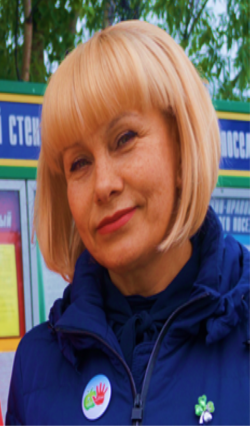 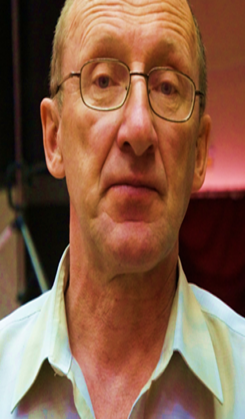 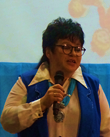 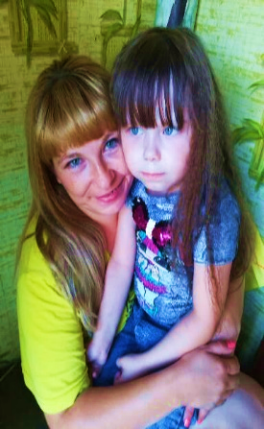 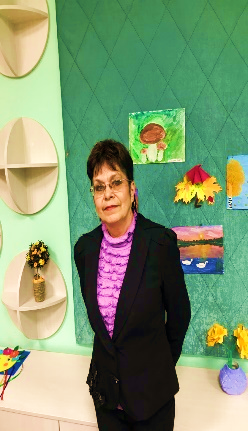 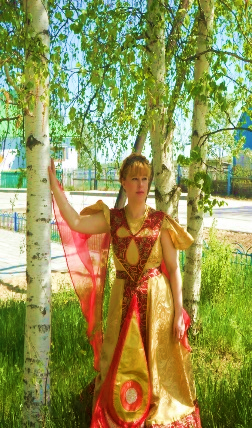 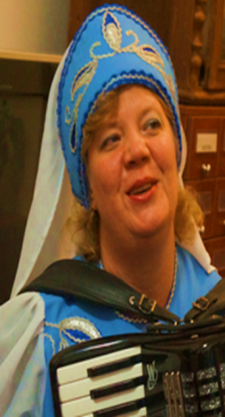 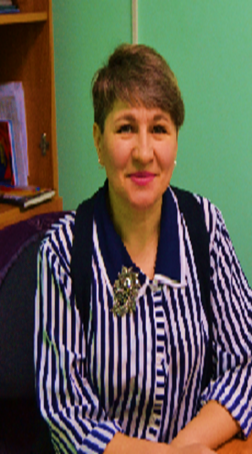 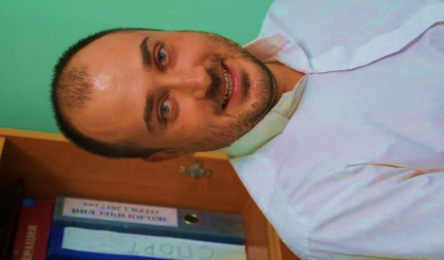 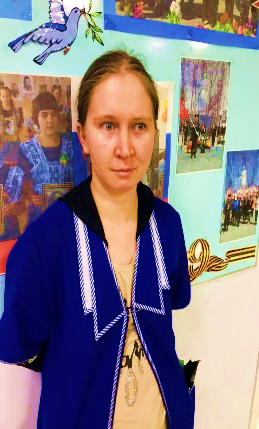 